HALAMAN PENGESAHAN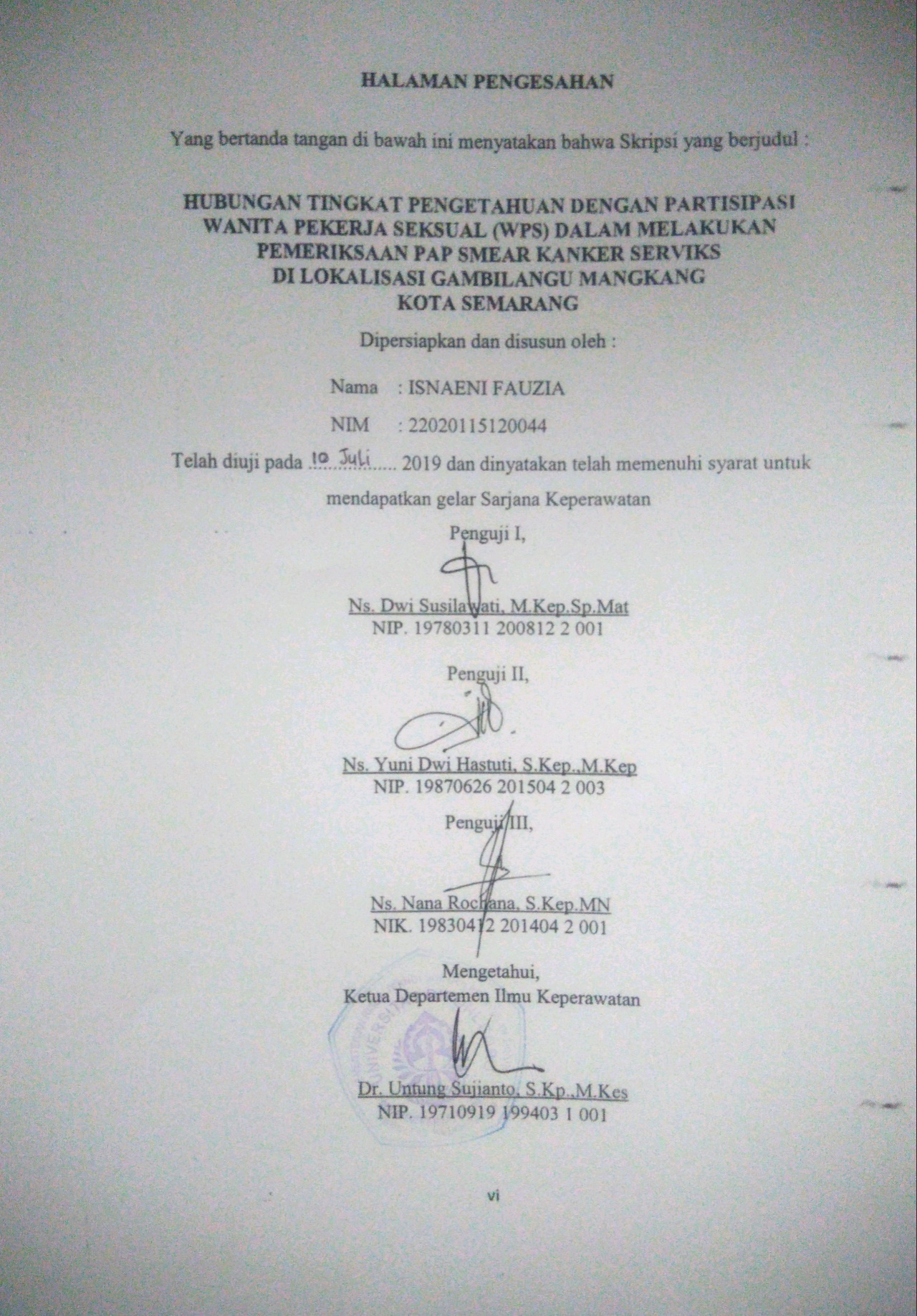 